Na základě ustanovení odst. 1, § 39, zákona č. 128/2000 Sb., o obcích(obecní zřízení), ve  znění pozdějších předpisů,zveřejňuje Obec HODICE záměrna převod této nemovitosti:Jedná se o pozemek  p.č. 779/3 o výměře 1397 m2  v lokalitě „za tratí“ za účelem realizace podnikatelského záměru - výstavby manipulační plochy a skladu řeziva.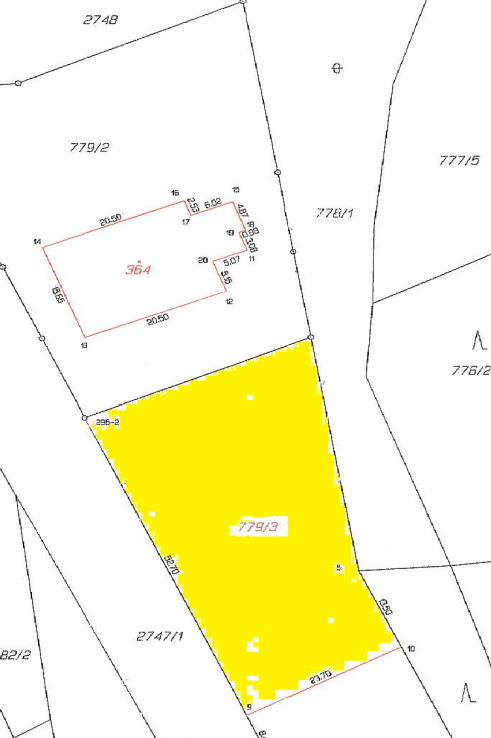 Bližší informace můžete získat v kanceláři Obecního úřadu v Hodicích. Doložka podle § 41 zákona č. 128/2000 Sb., o obcích (obecní zřízení), ve znění pozdějších předpisů:Vyvěšeno dne 23. července 2014Sňato dne 8. srpna 2014pozemek p. č. 779/3 v k. ú. Hodice, okr. Jihlava.